TENIS & NOGOMET DRAVLJE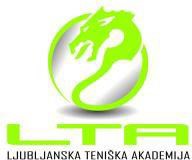 Cenik in termini NOGOMETCeloletna sezona (zima + poletje) 2022/23( cena velja za 80  minutne termine )Igralna sezona traja 12 mesecev od 1.10.2021 do 31.9.2022Nogomet termini in cenik zima 2022/23(brez DDV)Poletna sezona 2023TENIS & NOGOMET DRAVLJE, LTA d.o.o.Smrtnikova 1, 1000 LjubljanaCenik velja do 15.9.2022 ( po tem datumu si pridržujemo pravico do spremembe cen ) 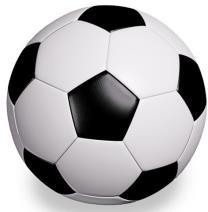 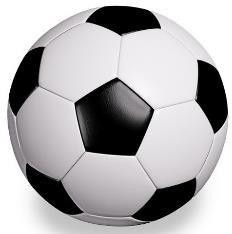 TERMIN 80 MINUTSEZONSKA KARTA 17h – 22hSEZONSKA KARTACena z 9,5 DDV 17h – 22hPONEDELJEK-PETEK2100  EUR2299,5 EURSOBOTA-NEDELJA (90 min)2000 EUR2190,0 EURPOSAMEZEN TERMIN80 minut80 EUR (ddv v ceni)POSAMEZNA URA60 minut60 EUR (ddv v ceni)TERMIN 80 MINUTSEZONSKA KARTA 17h – 22hSEZONSKA KARTACena z 9,5 DDV 17h – 22hPONEDELJEK-PETEK400 EUR438 EURSOBOTA-NEDELJA350 EUR383,25 EUR